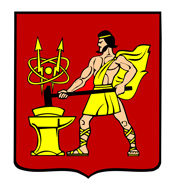 АДМИНИСТРАЦИЯ  ГОРОДСКОГО ОКРУГА ЭЛЕКТРОСТАЛЬМОСКОВСКОЙ   ОБЛАСТИПОСТАНОВЛЕНИЕ			 ______05.02.2021_____ № _____95/2______Об утверждении Порядка предоставления государственной услуги «Предоставление земельных участков, государственная собственность 
на которые не разграничена, в собственность бесплатно» на территории городского округа Электросталь Московской области            В соответствии с Федеральным законом от 06.10.2003 № 131-ФЗ «Об общих принципах организации местного самоуправления в Российской Федерации», законами Московской области от 24.07.2014 № 106/2014-ОЗ «О перераспределении полномочий между органами местного самоуправления муниципальных образований Московской области и органами государственной власти Московской области», от 10.12.2020                      № 270/2020-ОЗ «О наделении органов местного самоуправления муниципальных образований Московской области отдельными государственными полномочиями Московской области в области земельных отношений», во исполнение распоряжения Министерства имущественных отношений Московской области от 18.01.2021 № 15ВР-35 «Об утверждении административного регламента предоставления государственной услуги «Предоставление земельных участков, государственная собственность на которые не разграничена, в собственность бесплатно», Администрация городского округа Электросталь Московской области ПОСТАНОВЛЯЕТ:	1. Утвердить Порядок предоставления государственной услуги «Предоставление земельных участков, государственная собственность на которые не разграничена, в собственность бесплатно» на территории городского округа Электросталь Московской области (прилагается).	2. Опубликовать настоящее постановление в газете «Официальный вестник» и разместить на официальном сайте городского округа Электросталь Московской области www. electrostal.ru.	3. Признать утратившим силу подпункт 1.4 пункта 1 постановления Администрации городского округа Электросталь Московской области от 14.02.2019 № 73/2 «Об утверждении Порядков предоставления государственных услуг «Перераспределение земель и (или) земельных участков государственная собственность на которые не разграничена и земельных участков, находящихся в частной собственности», «Предварительное согласование предоставления земельных участков, государственная собственность на которые не разграничена», «Предоставление земельных участков, государственная собственность на которые не разграничена, в аренду без проведения торгов, в собственность за плату без проведения торгов», «Предоставление земельных участков, государственная собственность на которые не разграничена, в собственность бесплатно», «Предоставление земельных участков, государственная собственность на которые не разграничена, в безвозмездное пользование», «Предоставление земельных участков, государственная собственность на которые не разграничена, в постоянное (бессрочное) пользование», на территории городского округа Электросталь Московской области».	4. Настоящее постановление вступает в силу после его официального опубликования.	5. Контроль за исполнением настоящего постановления возложить на заместителя Главы Администрации городского округа Электросталь Московской области Лаврова Р.С.Глава городского округа				                                                 И.Ю. ВолковаРассылка: Лаврову Р.С., Комимущество-2, Булановой Л.В., Захарчуку П.Г., Вишневой Э.В., МФЦ, в прокуратуру, ООО «ЭЛКОД», в регистр муниципальных нормативных правовых актов, в дело.					 г. Электросталь                                                                              УТВЕРЖДЕН                                                                     постановлением Администрации                                                                     городского округа Электросталь                                                                      Московской области                                                                      от __05.02.2021____№ ____95/2___ Порядок предоставления государственной услуги «Предоставление земельных участков, государственная собственность 
на которые не разграничена, в собственность бесплатно»на территории городского округа Электросталь Московской области 1. Предоставление государственной услуги «Предоставление земельных участков, государственная собственность на которые не разграничена, в собственность бесплатно» на территории городского округа Электросталь Московской области осуществляется Администрацией городского округа Электросталь Московской области (далее - Администрация), в соответствии с Административным  регламентом «Предоставление земельных участков, государственная собственность 
на которые не разграничена, в собственность бесплатно», утвержденным распоряжением Министерства имущественных отношений Московской области от 18.01.2021 № 15ВР-35. Место нахождения Администрации: Московская область, г. Электросталь, ул. Мира, д. 5Почтовый адрес: 144003, Московская область, г. Электросталь, ул. Мира, д. 5.Контактный телефон: (49657) 3-88-22, (49657) 1-98-90.Официальный сайт в информационно-коммуникационной сети «Интернет»: http://electrostal.ru/.Адрес электронной почты в сети Интернет: elstal@mosreg.ru.	2. Справочная информация о месте нахождения Многофункционального центра предоставления государственных и муниципальных услуг (МФЦ), графике работы, контактных телефонах, адресах электронной почты.Место нахождения: 144006, Московская область, г. Электросталь, пр-т Ленина, д. 11                                  144007, Московская область, г. Электросталь, ул. Победы, д. 15, корп.3График работы:Почтовый адрес: 144006, Московская область, г. Электросталь, пр-т Ленина, д. 11                              144007, Московская область, г. Электросталь, ул. Победы, д. 15, корп.  3Контактный телефон: 8(800)550-50-30Официальный сайт в информационно-коммуникационной сети «Интернет»: http://mfc.mosreg.ruАдрес электронной почты в сети Интернет: mfc-elektrostalgo@mosreg.ru.Дополнительная информация приведена на сайтах:- РПГУ: uslugi.mosreg.ru- МФЦ: mfc.mosreg.ru Верно:Начальник отдела земельных отношений Комитета имущественных отношенийАдминистрации городского округа Электросталь Московской области                                                                                         О.А. Зубковасоответствие с Классификатором видов разрешенного использования и уточнении адреса Понедельник:с 8.00 до 20.00Вторник:с 8.00 до 20.00Среда:с 8.00 до 20.00Четверг:с 8.00 до 20.00Пятница:с 8.00 до 20.00Суббота:с 8.00 до 20.00Воскресенье:выходной день